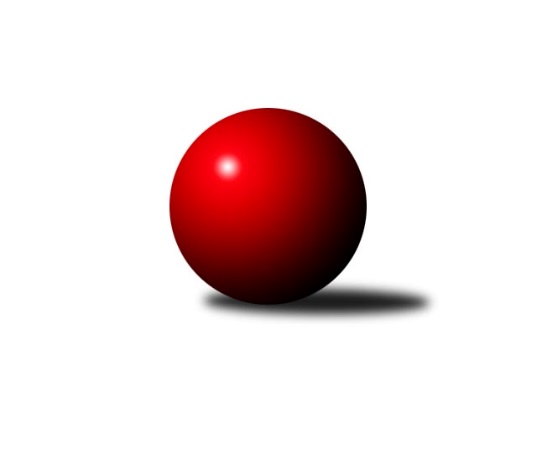 Č.23Ročník 2008/2009	28.3.2009Nejlepšího výkonu v tomto kole: 2632 dosáhlo družstvo: TJ Sokol MohelniceKrajský přebor OL 2008/2009Výsledky 23. kolaSouhrnný přehled výsledků:SK Olomouc Sigma MŽ	- TJ Tatran Litovel	14:2	2488:2289		28.3.SKK Jeseník ˝B˝	- TJ  Krnov ˝B˝	12:4	2507:2454		28.3.KK Zábřeh  ˝C˝	- Spartak Přerov ˝C˝	10:6	2499:2482		28.3.TJ Sokol Mohelnice	- TJ Kovohutě Břidličná ˝B˝	12:4	2632:2544		28.3.KK Lipník nad Bečvou ˝A˝	- TJ Pozemstav Prostějov	16:0	2488:2231		28.3.TJ Horní Benešov ˝C˝	- KK Lipník nad Bečvou ˝B˝	12:4	2494:2354		28.3.TJ Horní Benešov ˝E˝	- KKŽ Šternberk ˝A˝	6:10	2481:2513		28.3.Tabulka družstev:	1.	KK Lipník nad Bečvou ˝A˝	23	18	0	5	246 : 122 	 	 2430	36	2.	TJ  Krnov ˝B˝	23	17	1	5	231 : 137 	 	 2448	35	3.	SK Olomouc Sigma MŽ	23	14	2	7	239 : 129 	 	 2452	30	4.	TJ Tatran Litovel	23	13	0	10	199 : 169 	 	 2415	26	5.	KK Zábřeh  ˝C˝	23	12	1	10	192 : 176 	 	 2432	25	6.	TJ Kovohutě Břidličná ˝B˝	23	11	1	11	181 : 187 	 	 2406	23	7.	SKK Jeseník ˝B˝	23	10	2	11	174 : 194 	 	 2377	22	8.	TJ Pozemstav Prostějov	23	9	2	12	156 : 212 	 	 2396	20	9.	Spartak Přerov ˝C˝	23	8	3	12	181 : 187 	 	 2424	19	10.	KKŽ Šternberk ˝A˝	23	9	1	13	166 : 202 	 	 2437	19	11.	TJ Sokol Mohelnice	23	9	1	13	165 : 203 	 	 2403	19	12.	TJ Horní Benešov ˝C˝	23	9	1	13	162 : 206 	 	 2328	19	13.	KK Lipník nad Bečvou ˝B˝	23	7	1	15	151 : 217 	 	 2359	15	14.	TJ Horní Benešov ˝E˝	23	6	2	15	133 : 235 	 	 2377	14Podrobné výsledky kola:	 SK Olomouc Sigma MŽ	2488	14:2	2289	TJ Tatran Litovel	Pavel Jüngling	 	 212 	 225 		437 	 2:0 	 408 	 	206 	 202		Jaromír Janošec	Radek Malíšek	 	 202 	 196 		398 	 2:0 	 366 	 	190 	 176		Jaroslav Navrátil	Miroslav Hyc	 	 224 	 186 		410 	 2:0 	 341 	 	170 	 171		Jaroslav Ďulík	Jiří Malíšek	 	 199 	 202 		401 	 0:2 	 405 	 	201 	 204		Miroslav Sigmund	František Baslar	 	 218 	 202 		420 	 2:0 	 367 	 	188 	 179		Ludvík Vymazal	Petr Malíšek	 	 212 	 210 		422 	 2:0 	 402 	 	185 	 217		Miroslav Talášekrozhodčí: Nejlepší výkon utkání: 437 - Pavel Jüngling	 SKK Jeseník ˝B˝	2507	12:4	2454	TJ  Krnov ˝B˝	Rostislav  Cundrla	 	 206 	 226 		432 	 2:0 	 390 	 	198 	 192		Jan Holouš	Jiří Vrba	 	 213 	 204 		417 	 2:0 	 409 	 	196 	 213		Petr Vaněk	Jaromíra Smejkalová	 	 220 	 238 		458 	 2:0 	 451 	 	234 	 217		Miroslav Šupák	Karel Kučera	 	 204 	 200 		404 	 0:2 	 409 	 	210 	 199		Miluše Rychová	Miroslav Setinský	 	 184 	 207 		391 	 0:2 	 414 	 	199 	 215		Stanislav Kopal	Jiří Fárek	 	 192 	 213 		405 	 2:0 	 381 	 	173 	 208		Pavel Jalůvkarozhodčí: Nejlepší výkon utkání: 458 - Jaromíra Smejkalová	 KK Zábřeh  ˝C˝	2499	10:6	2482	Spartak Přerov ˝C˝	Martin Liška	 	 211 	 232 		443 	 2:0 	 405 	 	200 	 205		Marek  Navrátil	Jiří Karafiát *1	 	 185 	 218 		403 	 0:2 	 426 	 	209 	 217		Jiří Kohoutek	Věra Urbášková	 	 184 	 199 		383 	 0:2 	 402 	 	205 	 197		Jiří Hradílek	Jiří Michálek	 	 215 	 222 		437 	 0:2 	 446 	 	224 	 222		Rostislav Petřík	Jan Kolář	 	 200 	 226 		426 	 2:0 	 407 	 	212 	 195		Michal Symerský	Jiří Srovnal	 	 205 	 202 		407 	 2:0 	 396 	 	181 	 215		Petr Vácharozhodčí: střídání: *1 od 51. hodu Josef Sitta st.Nejlepší výkon utkání: 446 - Rostislav Petřík	 TJ Sokol Mohelnice	2632	12:4	2544	TJ Kovohutě Břidličná ˝B˝	Jaroslav Jílek	 	 220 	 246 		466 	 2:0 	 411 	 	188 	 223		Zdeněk Fiury st. st.	Zdeněk Sobota	 	 194 	 198 		392 	 0:2 	 417 	 	207 	 210		Vladimír Štrbík	Rostislav Krejčí	 	 257 	 204 		461 	 2:0 	 444 	 	228 	 216		Miloslav Krchov	Ľudovit Kumi	 	 256 	 228 		484 	 2:0 	 408 	 	211 	 197		František Pončík	Petr Polášek	 	 201 	 199 		400 	 0:2 	 440 	 	212 	 228		Zdeněk Fiury ml. ml.	Zdeněk Šebesta	 	 227 	 202 		429 	 2:0 	 424 	 	202 	 222		Josef Veselýrozhodčí: Nejlepší výkon utkání: 484 - Ľudovit Kumi	 KK Lipník nad Bečvou ˝A˝	2488	16:0	2231	TJ Pozemstav Prostějov	Richard Štětka	 	 201 	 209 		410 	 2:0 	 374 	 	187 	 187		Martin Zaoral	Jitka Szczyrbová	 	 208 	 223 		431 	 2:0 	 377 	 	188 	 189		Karel Meissel	Vilém Zeiner	 	 199 	 205 		404 	 2:0 	 381 	 	188 	 193		Jan Stískal	Rostislav Pelz	 	 220 	 195 		415 	 2:0 	 389 	 	190 	 199		Stanislav Feike	Zdeněk  Macháček ml	 	 197 	 200 		397 	 2:0 	 341 	 	168 	 173		Jan Pernica	Zdeněk   Macháček st.	 	 218 	 213 		431 	 2:0 	 369 	 	184 	 185		Václav Kovaříkrozhodčí: Nejlepšího výkonu v tomto utkání: 431 kuželek dosáhli: Jitka Szczyrbová, Zdeněk   Macháček st.	 TJ Horní Benešov ˝C˝	2494	12:4	2354	KK Lipník nad Bečvou ˝B˝	Zdeněk Kment	 	 208 	 193 		401 	 0:2 	 402 	 	186 	 216		Jaroslav  Koppa	Michael Dostál	 	 213 	 233 		446 	 2:0 	 377 	 	174 	 203		Radek Kolář *1	Michal Klich	 	 217 	 222 		439 	 2:0 	 415 	 	201 	 214		Vlastimila Kolářová	Petr Rak	 	 205 	 222 		427 	 2:0 	 355 	 	176 	 179		Jiří Kolář	Petr Dankovič	 	 179 	 215 		394 	 2:0 	 393 	 	187 	 206		Jan Lankaš	Michal Blažek	 	 212 	 175 		387 	 0:2 	 412 	 	216 	 196		Radek Lankašrozhodčí: střídání: *1 od 44. hodu Zdeněk KrejčiříkNejlepší výkon utkání: 446 - Michael Dostál	 TJ Horní Benešov ˝E˝	2481	6:10	2513	KKŽ Šternberk ˝A˝	Pavel Hrnčíř	 	 185 	 192 		377 	 0:2 	 410 	 	223 	 187		Václav Šubert	Michal Rašťák	 	 193 	 208 		401 	 2:0 	 395 	 	200 	 195		Pavel  Ďuriš ml.	Kamil Kovařík	 	 193 	 218 		411 	 0:2 	 471 	 	246 	 225		Emil Pick	Zbyněk Tesař	 	 199 	 197 		396 	 0:2 	 398 	 	208 	 190		Zdeněk Vojáček	Jaromír Martiník	 	 224 	 201 		425 	 2:0 	 423 	 	208 	 215		Jindřich Gavenda	Luděk Zeman	 	 239 	 232 		471 	 2:0 	 416 	 	210 	 206		David Pospíšilrozhodčí: Nejlepšího výkonu v tomto utkání: 471 kuželek dosáhli: Emil Pick, Luděk ZemanPořadí jednotlivců:	jméno hráče	družstvo	celkem	plné	dorážka	chyby	poměr kuž.	Maximum	1.	Ladislav Skřivánek 	KK Lipník nad Bečvou ˝B˝	436.06	296.2	139.9	2.7	9/11	(479)	2.	Zdeněk   Macháček st. 	KK Lipník nad Bečvou ˝A˝	425.13	286.7	138.4	3.8	10/10	(462)	3.	Petr Vácha 	Spartak Přerov ˝C˝	424.81	292.4	132.4	4.1	10/11	(468)	4.	Ľudovit Kumi 	TJ Sokol Mohelnice	423.33	292.6	130.7	4.7	7/10	(484)	5.	Karel Meissel 	TJ Pozemstav Prostějov	422.28	286.3	136.0	6.0	10/11	(468)	6.	Rostislav  Cundrla 	SKK Jeseník ˝B˝	421.64	283.8	137.9	2.9	7/10	(453)	7.	Miroslav Talášek 	TJ Tatran Litovel	419.07	289.1	130.0	5.7	12/12	(462)	8.	Jaromír Janošec 	TJ Tatran Litovel	417.04	284.4	132.6	4.3	9/12	(454)	9.	Miroslav Hyc 	SK Olomouc Sigma MŽ	416.95	283.8	133.2	5.2	10/10	(486)	10.	František Baslar 	SK Olomouc Sigma MŽ	416.44	279.7	136.8	3.4	10/10	(453)	11.	Emil Pick 	KKŽ Šternberk ˝A˝	416.08	287.5	128.6	6.7	10/12	(473)	12.	Petr Pick 	KKŽ Šternberk ˝A˝	414.64	287.5	127.1	6.0	11/12	(473)	13.	Michal Klich 	TJ Horní Benešov ˝C˝	414.56	280.8	133.8	5.2	7/10	(472)	14.	Zdeněk  Macháček ml 	KK Lipník nad Bečvou ˝A˝	414.55	288.6	126.0	7.1	10/10	(458)	15.	Josef Sitta st. 	KK Zábřeh  ˝C˝	413.23	281.7	131.5	6.4	11/11	(455)	16.	Rostislav Petřík 	Spartak Přerov ˝C˝	412.53	287.6	124.9	4.0	10/11	(469)	17.	Petr Vaněk 	TJ  Krnov ˝B˝	411.12	283.9	127.2	5.9	10/12	(440)	18.	Radek Malíšek 	SK Olomouc Sigma MŽ	411.07	283.0	128.1	5.8	10/10	(454)	19.	Stanislav Kopal 	TJ  Krnov ˝B˝	410.25	278.3	131.9	6.0	11/12	(467)	20.	Pavel Jüngling 	SK Olomouc Sigma MŽ	409.90	283.8	126.1	7.9	10/10	(462)	21.	František Vícha 	TJ  Krnov ˝B˝	409.81	283.4	126.4	7.1	10/12	(455)	22.	Luděk Zeman 	TJ Horní Benešov ˝E˝	408.51	281.4	127.1	7.1	11/11	(471)	23.	Miroslav Sigmund 	TJ Tatran Litovel	408.33	284.0	124.4	5.7	11/12	(445)	24.	Pavel  Ďuriš ml. 	KKŽ Šternberk ˝A˝	408.27	282.5	125.8	6.7	11/12	(452)	25.	Jaromír Martiník 	TJ Horní Benešov ˝E˝	407.83	280.7	127.1	5.0	11/11	(465)	26.	Pavel Jalůvka 	TJ  Krnov ˝B˝	407.57	280.0	127.6	6.0	10/12	(447)	27.	Zdeněk Šebesta 	TJ Sokol Mohelnice	406.72	277.7	129.0	6.5	10/10	(463)	28.	Michal Symerský 	Spartak Přerov ˝C˝	406.42	282.2	124.2	6.5	8/11	(458)	29.	Jitka Szczyrbová 	KK Lipník nad Bečvou ˝A˝	406.12	284.6	121.5	4.9	10/10	(466)	30.	Jan Kolář 	KK Zábřeh  ˝C˝	405.45	279.3	126.2	7.9	10/11	(458)	31.	Miluše Rychová 	TJ  Krnov ˝B˝	404.38	277.9	126.4	5.3	9/12	(432)	32.	Jan Stískal 	TJ Pozemstav Prostějov	404.08	281.7	122.3	8.3	9/11	(434)	33.	Rostislav Krejčí 	TJ Sokol Mohelnice	403.08	276.9	126.2	5.8	10/10	(461)	34.	Václav Kovařík 	TJ Pozemstav Prostějov	402.97	282.5	120.5	7.3	11/11	(470)	35.	Karel Kučera 	SKK Jeseník ˝B˝	402.77	275.5	127.2	6.0	10/10	(460)	36.	Jiří Malíšek 	SK Olomouc Sigma MŽ	402.29	282.8	119.5	7.6	10/10	(437)	37.	Richard Štětka 	KK Lipník nad Bečvou ˝A˝	401.65	280.0	121.6	8.0	9/10	(445)	38.	Zdeněk Chmela  ml.	TJ Kovohutě Břidličná ˝B˝	401.40	280.0	121.4	6.4	9/11	(445)	39.	Miroslav Setinský 	SKK Jeseník ˝B˝	401.39	280.7	120.7	6.3	10/10	(441)	40.	Miloslav Krchov 	TJ Kovohutě Břidličná ˝B˝	401.18	277.8	123.4	7.3	10/11	(444)	41.	Josef Veselý 	TJ Kovohutě Břidličná ˝B˝	401.07	281.1	120.0	6.4	11/11	(428)	42.	Radek Lankaš 	KK Lipník nad Bečvou ˝B˝	399.99	273.0	127.0	7.9	10/11	(449)	43.	Jiří Srovnal 	KK Zábřeh  ˝C˝	399.82	272.3	127.5	6.2	10/11	(445)	44.	Zdeněk Fiury st.  st.	TJ Kovohutě Břidličná ˝B˝	399.19	278.4	120.8	7.2	11/11	(432)	45.	Michal Rašťák 	TJ Horní Benešov ˝E˝	397.43	280.4	117.0	9.3	11/11	(444)	46.	Zdeněk Vojáček 	KKŽ Šternberk ˝A˝	397.24	273.8	123.5	7.1	11/12	(445)	47.	Petr Malíšek 	SK Olomouc Sigma MŽ	395.65	276.6	119.1	8.3	10/10	(445)	48.	Ludvík Vymazal 	TJ Tatran Litovel	395.49	281.5	114.0	8.5	12/12	(423)	49.	Jan Pernica 	TJ Pozemstav Prostějov	395.41	275.9	119.5	7.4	8/11	(437)	50.	Vilém Zeiner 	KK Lipník nad Bečvou ˝A˝	394.17	274.7	119.5	9.3	8/10	(432)	51.	Jakub Marušinec 	TJ Pozemstav Prostějov	393.49	277.2	116.3	8.6	8/11	(449)	52.	Vlastimila Kolářová 	KK Lipník nad Bečvou ˝B˝	393.07	277.8	115.3	6.4	11/11	(423)	53.	Petr Otáhal 	TJ Kovohutě Břidličná ˝B˝	392.92	280.0	112.9	7.4	10/11	(428)	54.	Stanislav Feike 	TJ Pozemstav Prostějov	391.84	279.2	112.7	9.0	10/11	(435)	55.	Jaroslav Koudelný 	TJ Sokol Mohelnice	391.73	276.9	114.9	8.3	7/10	(447)	56.	Petr Polášek 	TJ Sokol Mohelnice	391.55	276.9	114.6	11.6	8/10	(482)	57.	Robert Kučerka 	TJ Horní Benešov ˝C˝	391.50	272.7	118.8	7.2	7/10	(464)	58.	Jan Kriwenky 	TJ Horní Benešov ˝C˝	391.18	279.2	112.0	6.1	9/10	(463)	59.	Zdeněk Kment 	TJ Horní Benešov ˝C˝	390.59	273.2	117.4	7.3	10/10	(469)	60.	Jaroslav Jílek 	TJ Sokol Mohelnice	389.83	279.4	110.4	10.4	9/10	(466)	61.	Rostislav Pelz 	KK Lipník nad Bečvou ˝A˝	389.63	277.7	111.9	10.1	10/10	(441)	62.	Zbyněk Tesař 	TJ Horní Benešov ˝E˝	389.33	277.6	111.7	9.4	10/11	(458)	63.	Zdeněk Sobota 	TJ Sokol Mohelnice	389.28	275.3	113.9	8.4	9/10	(424)	64.	Václav Šubert 	KKŽ Šternberk ˝A˝	388.73	275.2	113.5	9.9	10/12	(432)	65.	Jaromíra Smejkalová 	SKK Jeseník ˝B˝	387.64	271.6	116.0	7.2	10/10	(458)	66.	Jaroslav Ďulík 	TJ Tatran Litovel	387.63	273.6	114.1	10.0	10/12	(435)	67.	Jiří Kolář 	KK Lipník nad Bečvou ˝B˝	387.51	276.2	111.3	9.3	11/11	(446)	68.	Jaroslav Navrátil 	TJ Tatran Litovel	387.42	272.8	114.6	8.9	8/12	(413)	69.	Michael Dostál 	TJ Horní Benešov ˝C˝	386.88	278.7	108.1	8.8	10/10	(449)	70.	Jan Lankaš 	KK Lipník nad Bečvou ˝B˝	386.80	273.7	113.1	8.9	9/11	(432)	71.	Jan Tomášek 	KK Zábřeh  ˝C˝	386.60	274.1	112.5	8.7	8/11	(429)	72.	Jana Martiníková 	TJ Horní Benešov ˝E˝	384.14	271.9	112.3	8.5	9/11	(420)	73.	Petr  Šulák ml. 	SKK Jeseník ˝B˝	383.29	275.1	108.1	12.0	7/10	(418)	74.	Zdeněk Krejčiřík 	KK Lipník nad Bečvou ˝B˝	377.85	272.3	105.6	10.5	10/11	(434)	75.	Martin Zaoral 	TJ Pozemstav Prostějov	376.29	267.1	109.2	10.4	8/11	(438)	76.	Radek Kolář 	KK Lipník nad Bečvou ˝B˝	375.21	269.6	105.6	11.9	8/11	(426)		Ondřej Pospíšil 	TJ Sokol Mohelnice	464.55	299.1	165.5	2.6	5/10	(483)		Jaroslav Krejčí 	Spartak Přerov ˝C˝	446.00	311.0	135.0	8.0	1/11	(446)		Jiří Michálek 	KK Zábřeh  ˝C˝	441.00	292.0	149.0	4.3	3/11	(452)		Martin Liška 	KK Zábřeh  ˝C˝	440.14	298.2	142.0	2.5	5/11	(461)		Zdeněk  Macháček 	KK Lipník nad Bečvou ˝A˝	435.67	305.0	130.7	5.0	3/10	(473)		Petr Axman 	TJ Tatran Litovel	435.00	286.0	149.0	3.1	4/12	(452)		Jindřich Gavenda 	KKŽ Šternberk ˝A˝	434.05	297.2	136.9	5.5	7/12	(463)		Miroslav Šupák 	TJ  Krnov ˝B˝	433.20	292.7	140.5	4.0	5/12	(451)		Miloslav  Compel 	KK Zábřeh  ˝C˝	429.19	292.6	136.6	4.9	4/11	(448)		Jiří Hálko 	TJ Kovohutě Břidličná ˝B˝	427.00	287.0	140.0	10.0	1/11	(427)		Dušan Žouželka 	TJ Tatran Litovel	427.00	302.0	125.0	4.0	1/12	(427)		Miroslav Adámek 	TJ Pozemstav Prostějov	425.00	283.0	142.0	8.0	1/11	(425)		David Pospíšil 	KKŽ Šternberk ˝A˝	422.95	289.5	133.4	4.5	7/12	(453)		Dominik Prokop 	KK Zábřeh  ˝C˝	422.00	285.0	137.0	1.0	1/11	(422)		Zdeněk Fiury ml.  ml.	TJ Kovohutě Břidličná ˝B˝	421.17	291.2	130.0	4.3	7/11	(440)		Iveta Krejčová 	TJ Sokol Mohelnice	421.00	278.0	143.0	6.0	1/10	(421)		Michal Weinlich 	KK Zábřeh  ˝C˝	419.60	291.7	127.9	6.7	3/11	(466)		Tomáš Habarta 	TJ Horní Benešov ˝C˝	419.50	287.5	132.0	7.0	2/10	(422)		Petr Rak 	TJ Horní Benešov ˝C˝	419.09	292.0	127.1	4.3	5/10	(479)		Kamil Komenda 	KK Zábřeh  ˝C˝	419.00	270.0	149.0	1.0	1/11	(419)		Květoslav Pospišilik 	TJ Pozemstav Prostějov	416.00	272.0	144.0	3.0	1/11	(416)		Miroslav Jemelík 	SKK Jeseník ˝B˝	416.00	301.0	115.0	7.0	1/10	(416)		Miloslav  Petrů 	TJ Horní Benešov ˝C˝	414.67	296.0	118.7	9.7	3/10	(442)		Martin Koraba 	TJ  Krnov ˝B˝	413.56	284.7	128.9	4.1	3/12	(433)		Marek  Navrátil 	Spartak Přerov ˝C˝	413.13	288.2	125.0	6.0	6/11	(501)		Jiří Karafiát 	KK Zábřeh  ˝C˝	412.67	281.6	131.1	6.7	5/11	(438)		Vladimír Vavrečka 	TJ  Krnov ˝B˝	412.60	288.0	124.6	6.5	6/12	(470)		Ondřej Machút 	SK Olomouc Sigma MŽ	412.00	277.0	135.0	6.0	1/10	(412)		Jaroslav Černošek 	SK Olomouc Sigma MŽ	411.00	292.0	119.0	13.0	1/10	(411)		Martin Marek 	KK Zábřeh  ˝C˝	409.00	276.0	133.0	4.0	1/11	(409)		Jiří Fárek 	SKK Jeseník ˝B˝	408.00	275.4	132.6	4.9	4/10	(452)		Pavel Buchta 	TJ  Krnov ˝B˝	408.00	277.0	131.0	5.0	1/12	(408)		Michal Blažek 	TJ Horní Benešov ˝C˝	407.17	273.8	133.3	5.5	2/10	(439)		Zdeňka Habartová 	TJ Horní Benešov ˝C˝	405.50	284.0	121.5	6.5	2/10	(438)		Jiří Kohoutek 	Spartak Přerov ˝C˝	405.16	282.0	123.2	7.0	7/11	(451)		Kamil Kovařík 	TJ Horní Benešov ˝E˝	404.48	277.8	126.7	7.3	7/11	(445)		Tomáš Dražil 	KK Zábřeh  ˝C˝	403.83	293.0	110.8	9.7	3/11	(444)		Jiří Hradílek 	Spartak Přerov ˝C˝	403.40	281.6	121.8	6.9	5/11	(452)		Václav Pumprla 	Spartak Přerov ˝C˝	401.73	276.4	125.3	5.6	7/11	(462)		David Janušík 	Spartak Přerov ˝C˝	401.10	283.0	118.1	7.4	5/11	(416)		Josef Václavík 	TJ Kovohutě Břidličná ˝B˝	401.00	277.0	124.0	5.0	1/11	(401)		Jiří Vrba 	SKK Jeseník ˝B˝	400.40	273.3	127.1	4.1	5/10	(464)		Miroslav Ondrouch 	KK Lipník nad Bečvou ˝A˝	399.67	272.7	127.0	5.7	3/10	(418)		Luboš Blinka 	TJ Tatran Litovel	397.50	275.5	122.0	7.0	2/12	(402)		Dagmar Jílková 	TJ Sokol Mohelnice	396.50	280.0	116.5	10.5	2/10	(416)		Miroslav Šindler 	Spartak Přerov ˝C˝	395.73	276.6	119.1	9.3	5/11	(449)		Zdeněk Janoud 	SKK Jeseník ˝B˝	395.44	282.5	112.9	8.3	5/10	(456)		Ondřej Matula 	TJ Pozemstav Prostějov	394.98	277.4	117.5	8.4	7/11	(436)		Miroslav Petřek  st.	TJ Horní Benešov ˝C˝	394.75	273.4	121.4	10.6	4/10	(428)		Vladimír Štrbík 	TJ Kovohutě Břidličná ˝B˝	394.37	274.6	119.8	6.1	6/11	(428)		Alena Vrbová 	SKK Jeseník ˝B˝	394.00	269.0	125.0	7.0	1/10	(394)		Miroslav Jemelík 	SKK Jeseník ˝B˝	392.83	276.4	116.4	7.4	5/10	(427)		Jiří Chytil 	Spartak Přerov ˝C˝	392.76	271.7	121.1	8.9	7/11	(436)		Jan Holouš 	TJ  Krnov ˝B˝	390.44	271.7	118.8	7.3	6/12	(418)		Jaroslav  Koppa 	KK Lipník nad Bečvou ˝B˝	387.67	272.8	114.8	9.3	2/11	(413)		Jan Karlík 	Spartak Přerov ˝C˝	386.33	266.9	119.4	8.2	3/11	(481)		Karel Ondruch 	KK Zábřeh  ˝C˝	386.17	266.7	119.5	7.8	3/11	(401)		František Pončík 	TJ Kovohutě Břidličná ˝B˝	384.00	270.5	113.5	8.8	3/11	(408)		Pavel Hrnčíř 	TJ Horní Benešov ˝E˝	383.60	270.7	112.9	10.9	7/11	(429)		Martin Truxa 	TJ Tatran Litovel	383.00	262.0	121.0	8.0	1/12	(383)		Jiří Chylík 	TJ  Krnov ˝B˝	383.00	263.0	120.0	8.0	1/12	(383)		Pavel Smejkal 	KKŽ Šternberk ˝A˝	382.91	272.0	110.9	10.0	5/12	(431)		Petr Dankovič 	TJ Horní Benešov ˝C˝	380.75	276.3	104.5	7.8	4/10	(394)		Jaroslav Lakomý 	TJ  Krnov ˝B˝	378.50	257.5	121.0	6.0	2/12	(387)		Antonín Němec 	TJ Tatran Litovel	377.00	264.0	113.0	4.0	1/12	(377)		David Čulík 	TJ Tatran Litovel	377.00	277.0	100.0	16.0	1/12	(377)		Jaromír Čech 	TJ  Krnov ˝B˝	376.00	279.0	97.0	11.5	2/12	(377)		Anna Drlíková 	TJ Sokol Mohelnice	375.50	270.0	105.5	12.0	2/10	(410)		Marie Karásková 	SKK Jeseník ˝B˝	375.00	250.0	125.0	7.0	1/10	(375)		Jiří Vrobel 	TJ Tatran Litovel	374.00	262.0	112.0	7.5	2/12	(381)		Jaroslav Navrátil 	SKK Jeseník ˝B˝	372.50	268.5	104.0	10.0	2/10	(398)		Zdeněk Žanda 	TJ Horní Benešov ˝C˝	365.00	261.0	104.0	9.0	1/10	(365)		Zdeněk Schmidt 	TJ  Krnov ˝B˝	362.00	250.5	111.5	10.0	2/12	(364)		Věra Urbášková 	KK Zábřeh  ˝C˝	361.33	259.0	102.3	11.3	3/11	(419)		Jiří Harszlak 	TJ Tatran Litovel	359.08	263.9	95.2	12.6	3/12	(372)		Michaela Kuková 	TJ Horní Benešov ˝C˝	359.00	254.0	105.0	10.0	1/10	(359)		Ladislav Mandák 	KK Lipník nad Bečvou ˝A˝	338.00	253.0	85.0	12.0	1/10	(338)		Lucie Fadrná 	TJ Horní Benešov ˝C˝	305.00	212.0	93.0	16.0	1/10	(305)		Karel Cundrla 	SKK Jeseník ˝B˝	294.00	199.0	95.0	27.0	1/10	(294)Sportovně technické informace:Starty náhradníků:registrační číslo	jméno a příjmení 	datum startu 	družstvo	číslo startu
Hráči dopsaní na soupisku:registrační číslo	jméno a příjmení 	datum startu 	družstvo	Program dalšího kola:24. kolo4.4.2009	so	9:00	TJ Kovohutě Břidličná ˝B˝ - KK Zábřeh  ˝C˝	4.4.2009	so	9:00	TJ  Krnov ˝B˝ - SK Olomouc Sigma MŽ	4.4.2009	so	9:00	TJ Tatran Litovel - TJ Horní Benešov ˝C˝	4.4.2009	so	9:00	KK Lipník nad Bečvou ˝B˝ - TJ Horní Benešov ˝E˝	4.4.2009	so	9:00	KKŽ Šternberk ˝A˝ - TJ Sokol Mohelnice	4.4.2009	so	12:00	Spartak Přerov ˝C˝ - KK Lipník nad Bečvou ˝A˝	4.4.2009	so	12:00	TJ Pozemstav Prostějov - SKK Jeseník ˝B˝	Nejlepší šestka kola - absolutněNejlepší šestka kola - absolutněNejlepší šestka kola - absolutněNejlepší šestka kola - absolutněNejlepší šestka kola - dle průměru kuželenNejlepší šestka kola - dle průměru kuželenNejlepší šestka kola - dle průměru kuželenNejlepší šestka kola - dle průměru kuželenNejlepší šestka kola - dle průměru kuželenPočetJménoNázev týmuVýkonPočetJménoNázev týmuPrůměr (%)Výkon7xĽudovit KumiMohelnice4842xLuděk ZemanHor.Beneš.E113.644714xLuděk ZemanHor.Beneš.E4713xEmil PickŠternberk A113.644713xEmil PickŠternberk A4714xĽudovit KumiMohelnice113.584844xJaroslav JílekMohelnice4662xJaromíra SmejkalováJeseník B112.064584xRostislav KrejčíMohelnice4612xMiroslav ŠupákKrnov B110.354513xJaromíra SmejkalováJeseník B4585xJitka SzczyrbováKK Lipník A110.26431